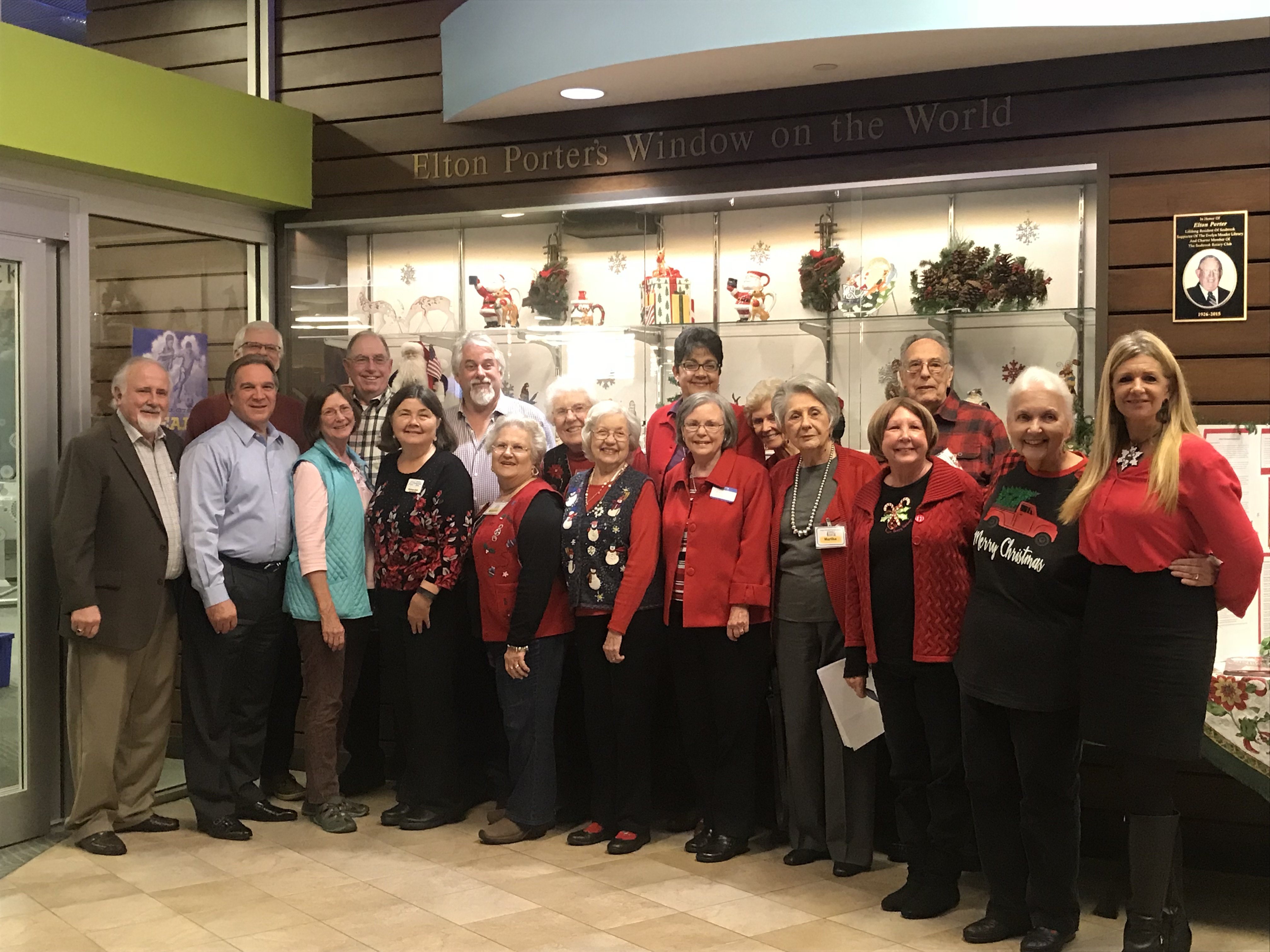 The Friends of Evelyn Meador LibraryInvite You to Attend the 2018 Annual MeetingOn Tuesday, April 24thIn the Wallach Community RoomWe are excited to present the following speakers this year:Seabrook Mayor Thom Kolupski Seabrook City Manager Gayle CookThey will be providing an update on the Highway 146 Expansion Project Refreshments will be served at 6:30 pmMeeting starts at 7:00 pmEveryone is Welcome!* 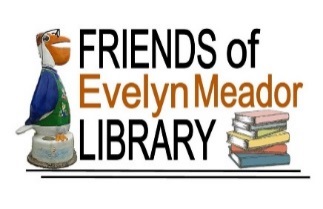 friendsofevelynmeador.org*Come early – seating is limited"Neither this business or organization nor this event is sponsored, endorsed or otherwise affiliated with the City of Seabrook”